2735 S 99th Avenue Suite G-103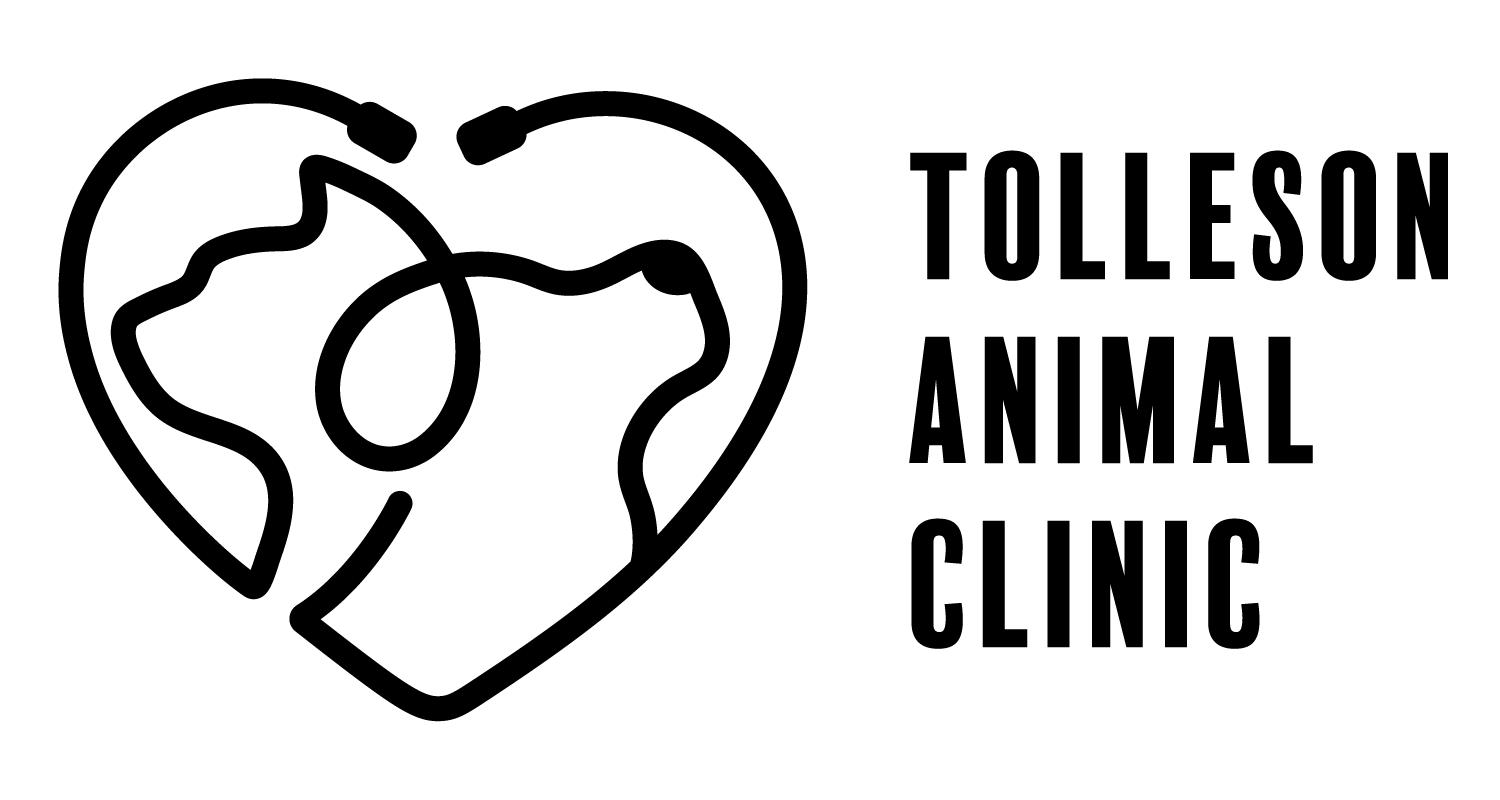 Tolleson, Arizona 85353Phone:623 936-7387Fax:623 936-6295www.tollesonanimalclinic.comNew Client Information FormOwner InformationPet Information☐Yes   My pet may be photographed or videotaped. My pet’s image may be used by TAC for promotional materials including the ☐No               website, printed materials, advertisements, press coverage, television coverage, social media, and on the internet.I am at least 18 years of age and the owner or authorized contact for this pet. I authorize the veterinarians and staff to perform examinations, vaccinations, treatments, and other services.  I understand there is no guarantee as to results of diagnostics, procedures, or treatments.  I also understand that a veterinarian may not be present in the clinic at all times, and that veterinary staff may perform diagnostics and administer treatments under the guidance of the doctor.  I acknowledge that payment is due in full at the time services are completed.Signature _________________________________________________   Date ______/______/______Office Use OnlyOwner / Partner Name:Owner / Partner Name:Owner / Partner Name:Owner / Partner Name:Address:City:State:Zip:Phone:						Alternate Phone:Phone:						Alternate Phone:Phone:						Alternate Phone:Phone:						Alternate Phone:Email Address:								Email Address:								Email Address:								Email Address:								How did you hear about us?How did you hear about us?How did you hear about us?How did you hear about us?Previous Veterinarian:					Clinic Name:Previous Veterinarian:					Clinic Name:Previous Veterinarian:					Clinic Name:Previous Veterinarian:					Clinic Name:Pet name:Pet name:Age:	□ Weeks             □ Months             □ YearsBreed:Breed:Color:□ Female     □ Male	□ Spayed     □ Neutered      □ Intact□ Spayed     □ Neutered      □ Intact□ Spayed     □ Neutered      □ IntactMicrochip Number:Microchip Number:Reason for Visit:□ No		Has your pet been diagnosed with any medical condition?  If so, what?□ Yes□ No		Has your pet ever had an adverse reaction to any medication, procedure, or vaccine?  If so, describe.□ Yes□ No		Is your pet currently taking any medications?  If so, what?□ YesWeightT:P:R: